LES SUITES – Chapitre 2/2 Tout le cours en vidéo : https://youtu.be/MJv7_pkFcdA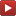 Partie 1 : Limites et comparaisonThéorèmes de comparaisonThéorème 1 :Soit deux suites  et .Si, à partir d'un certain rang, on a    alors .Par abus de langage, on pourrait dire que la suite  pousse la suite  vers  à partir d'un certain rang.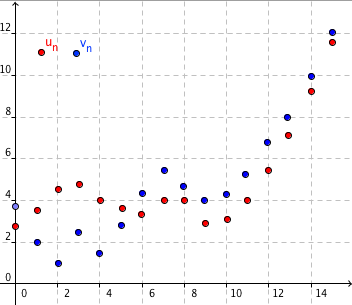 Démonstration au programme : Vidéo https://youtu.be/qIBlhdofYFI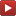 Soit un nombre réel .- , donc l'intervalle  contient tous les termes de la suite à partir d'un certain rang que l'on note .On a donc pour tout , .- A partir d'un certain rang, que l'on note , on a .- Ainsi pour tout , on a : .On en déduit que l'intervalle   contient tous les termes de la suite  à partir du rang .Et donc .Théorème 2 :Soit deux suites  et .Si, à partir d'un certain rang, on a :  alors .Méthode : Déterminer une limite par comparaison Vidéo https://youtu.be/iQhh46LupN4 Déterminer la limite suivante :    		CorrectionOn a : donc :Or,  donc par comparaison, .Théorème d'encadrementThéorème des gendarmes :Soit trois suites ,  et .Si, à partir d'un certain rang, on a : alors .Par abus de langage, on pourrait dire que les suites  et  (les gendarmes) se resserrent autour de la suite  à partir d'un certain rang pour la faire converger vers la même limite.Ce théorème est également appelé le théorème du sandwich.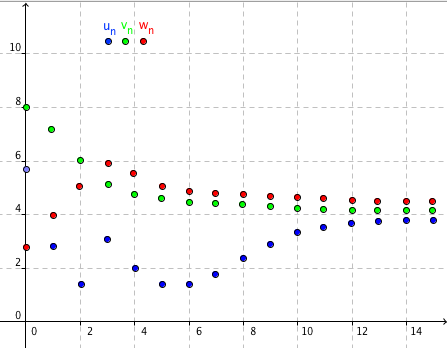 Démonstration :Soit un intervalle ouvert  contenant .- , donc l'intervalle I contient tous les termes de la suite à partir d'un certain rang que l'on note .- , donc l'intervalle I contient tous les termes de la suite à partir d'un certain rang que l'on note .- A partir d'un certain rang, que l'on note , on a .- Ainsi pour tout , l'intervalle  contient tous les termes de la suite .Et donc .Méthode : Déterminer une limite par encadrement Vidéo https://youtu.be/OdzYjz_vQbw Déterminer la limite suivante :  	CorrectionOn a : donc :Or :   donc d'après le théorème des gendarmes : Et donc  .Remarque : On utilise le théorème de comparaison pour démontrer une limite infinie et le théorème d’encadrement pour une limite finie.Partie 2 : Suites majorées, minorées, bornées	1) Définitions :Définitions : - La suite  est majorée s'il existe un réel  tel que pour tout entier naturel , on a : .- La suite  est minorée s'il existe un réel  tel que pour tout entier naturel , on a :.- La suite  est bornée si elle est à la fois majorée et minorée.Exemples :- Les suites de terme général  ou  sont bornées car minorées par  et majorées par .- La suite de terme général  est minorée par 0. Mais elle n’est pas majorée.Méthode : Démontrer qu'une suite est majorée ou minorée Vidéo https://youtu.be/F1u_BVwiW8E On considère la suite  définie pour tout entier naturel  par    et . Démontrer par récurrence que la suite  est majorée par 3.CorrectionInitialisation :La propriété est donc vraie pour .Hérédité :	- Hypothèse de récurrence : 	Supposons qu'il existe un entier  tel que la propriété soit vraie : .	- Démontrons que : La propriété est vraie au rang  : .On a :       Donc :  Soit : Conclusion :La propriété est vraie pour  et héréditaire à partir de ce rang. D'après le principe de récurrence, elle est vraie pour tout entier naturel , soit : . Donc  est majorée.2) Convergence des suites monotonesPropriété : Si une suite est croissante et admet pour limite , alors elle est majorée par .Démonstration par l'absurde :Démontrons par l’absurde en supposant le contraire, soit : « Il existe un rang p, tel que . »- L'intervalle ouvert  contient .Or, par hypothèse, . Donc l'intervalle  contient tous les termes de la suite  à partir d'un certain rang (1).- Comme  est croissante :  pour .Donc si , alors   (2).(1) et (2) sont contradictoires, on en déduit qu'il n'existe pas , tel que .Et donc la suite  est majorée par .Théorème de convergence monotone : - Si une suite est croissante et majorée alors elle est convergente.- Si une suite est décroissante et minorée alors elle est convergente.- Admis -Remarque :Ce théorème permet de s'assurer de la convergence mais ne donne pas la limite.Dans l'exemple ci-dessous, la suite est décroissante et minorée par 2. Cela prouve que la limite de la suite est supérieure à 2 mais n'est pas nécessairement égale à 2. Elle peut être égale à 4 !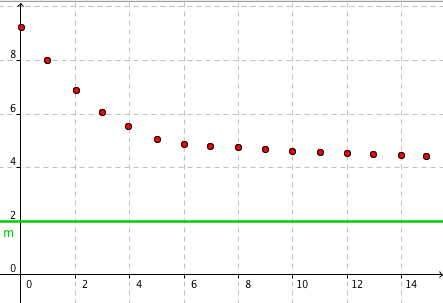 Méthode : Utiliser le théorème de convergence monotone Vidéo https://youtu.be/gO-MQUlBAfo On considère la suite  définie pour tout entier naturel  par    et .Démontrer que la suite  est convergente.CorrectionOn a démontré dans le chapitre « LES SUITES – Chapitre 1/2 Partie 1 » que la suite  est croissante.On a démontré dans la méthode précédente que la suite  est majorée par 3.La suite  est donc croissante et majorée, d'après le théorème de convergence monotone, on en déduit que la suite  est convergente.Corollaire : 1) Si une suite est croissante et non majorée alors elle tend vers .2) Si une suite est décroissante et non minorée alors elle tend vers .Démonstration (du 1) au programme : Vidéo https://youtu.be/rttQIYOKCRQSoit un réel .Comme  n'est pas majorée, il existe un entier  tel que .La suite  est croissante donc pour tout , on a : .Donc pour tout , on a : .Et donc à partir d'un certain rang , tous les termes de la suite appartiennent à l'intervalle .On en déduit que .Partie 3 : Comportement à l'infini d'une suite géométriqueRappelPropriété : Soit  une suite géométrique de raison  et de premier terme .Alors, pour tout entier  on a :         ●  (forme de récurrence)        ●  (forme explicite).Exemple : Soit  une suite géométrique de raison –3 et de premier terme 5.On a :   et .LimitesDémonstration au programme dans le cas  : Vidéo https://youtu.be/aSBGk_GEEewPrérequis : Pour tout entier naturel , on a :  (inégalité de Bernoulli), démontrée dans le chapitre « LES SUITES (Partie 1) Paragraphe I. ».On suppose que , alors on peut poser  avec ., d’après l’inégalité de Bernoulli.Or  car .Donc d’après le théorème de comparaison : .Exemple : La suite de terme général  a pour limite  car .Méthode : Étudier un phénomène modélisable par une suite Vidéo https://youtu.be/6-vFnQ6TghM  Vidéo https://youtu.be/0CNt_fUuwEY  Un investisseur dépose 5000 € sur un compte rémunéré à 3 % par an. Chaque année suivante, il dépose 300 € de plus sur ce compte. On note  la somme épargnée à l'année . On a alors :  et .1) Calculer  et .2) Prouver que la suite  définie pour tout entier  par  est géométrique et donner sa raison et son premier terme.3) Exprimer  en fonction de .4) En déduire  en fonction de . Puis calculer .5) Étudier les variations de .Correction1) 2) , car Donc  est une suite géométrique de raison 1,03 et de premier terme .3) Pour tout , on a : .4) On a alors : 5) Donc la suite  est strictement croissante.3) Somme des termes d’une suite géométriquePropriété :  est un entier naturel non nul et  un réel différent de 1 alors on a : Méthode : Utiliser la limite d'une suite géométrique Vidéo https://youtu.be/XTftGHfnYMw Déterminer, si elles existent, les limites suivantes :	Correction est une suite géométrique de raison –2 strictement inférieure à –1.Donc  ne possède pas de limite.Et donc  n'existe pas.b) •  Il s'agit d'une forme indéterminée du type .• Levons l’indétermination :• Or , comme limite d’une suite géométrique de raison  avec   .Donc :  .•  comme limite d’une suite géométrique de raison .Donc, comme limite d'un produit :  Soit : .On reconnaît la somme des premiers termes d'une suite géométrique de raison  et de premier terme 1. Donc : Or , comme limite d’une suite géométrique de raison  avec   . Donc : .Et donc : .Soit : .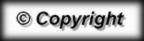 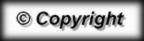 Pas de limite01